업무 내용태그럭비활동 업무 보고서(주/보조강사)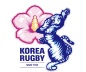 사업명: 00특별시교육청 스포츠클럽활성화 학교명:00초등학교태그럭비활동 업무 보고서(주/보조강사)사업명: 00특별시교육청 스포츠클럽활성화 학교명:00초등학교태그럭비활동 업무 보고서(주/보조강사)사업명: 00특별시교육청 스포츠클럽활성화 학교명:00초등학교태그럭비활동 업무 보고서(주/보조강사)사업명: 00특별시교육청 스포츠클럽활성화 학교명:00초등학교작성자김 대 럭 (인)  작성일자2021.12.20날짜장소시간업무 내용인원비고12월20일00초00초체육관(3반)09:00~09:351차시(2반)09:35~10:101차시(6반)10:20~10:551차시(4반)10:55~11:301차시총 4시간① 준비운동 스트레칭-팔다리, 무릎, 허리, 어깨, 목 순② 공 잡고 달리기(10분)- 남녀별 2개조씩 4개조로 나누어 경쟁적으로 볼을 가지고 반환점을 돌아 오는 팀별 협동 경기 - 럭비 공에 대한 두려움을 없애고 친화도를 증진시킴으로 인식도 향상- 처음에는 한 명씩 빨리 끝낸 조는 자리에 앉힘으로 경쟁 유도- 두 명씩 패스 3번, 5번씩 하면서 반환점 돌아옴 >응용 가능③ 각 조별 라운드 볼 패스(10분)- 볼을 안전하게 패스함으로 상대에게 친근감 조성- 패스할 때 이름을 불러 친근감 유지- 박수 치고 받기(시계방향으로 3번씩, 번저 패스를 끝낸 조는 앉혀서 서로 칭찬하고 격려하게 함)- 처음에는 볼 하나로 하다가, 2개, 3개로 증가시켜 긴장감을 고조시킴 ④ 마무리 운동 및 뒷정리 정돈-마무리 체조 및 철저한 손 세정 부탁(3반)남: 20여: 1737명(2반)남: 18여: 1836명(6반)남: 18여: 1836명(4반)남: 20여: 1838명- 안전 우선- 방역 철저(럭비공, 태그, 조끼 소독)- 스포츠예절 갖추기주 강사의 피드백 주 강사의 피드백 주 강사의 피드백 주 강사의 피드백 주 강사의 피드백 주 강사의 피드백  > 럭비 인식도 향상을 위한 흥미위주의 게임 운영 협조  > 정연한 규칙을 숙지로 자연스런 스포츠 예절 형성 부탁하심 > 안전과 협동 강조 > 럭비 인식도 향상을 위한 흥미위주의 게임 운영 협조  > 정연한 규칙을 숙지로 자연스런 스포츠 예절 형성 부탁하심 > 안전과 협동 강조 > 럭비 인식도 향상을 위한 흥미위주의 게임 운영 협조  > 정연한 규칙을 숙지로 자연스런 스포츠 예절 형성 부탁하심 > 안전과 협동 강조 > 럭비 인식도 향상을 위한 흥미위주의 게임 운영 협조  > 정연한 규칙을 숙지로 자연스런 스포츠 예절 형성 부탁하심 > 안전과 협동 강조 > 럭비 인식도 향상을 위한 흥미위주의 게임 운영 협조  > 정연한 규칙을 숙지로 자연스런 스포츠 예절 형성 부탁하심 > 안전과 협동 강조 > 럭비 인식도 향상을 위한 흥미위주의 게임 운영 협조  > 정연한 규칙을 숙지로 자연스런 스포츠 예절 형성 부탁하심 > 안전과 협동 강조특이사항/건의 사항 없음특이사항/건의 사항 없음특이사항/건의 사항 없음특이사항/건의 사항 없음특이사항/건의 사항 없음특이사항/건의 사항 없음특이사항/건의 사항 없음사진 첨부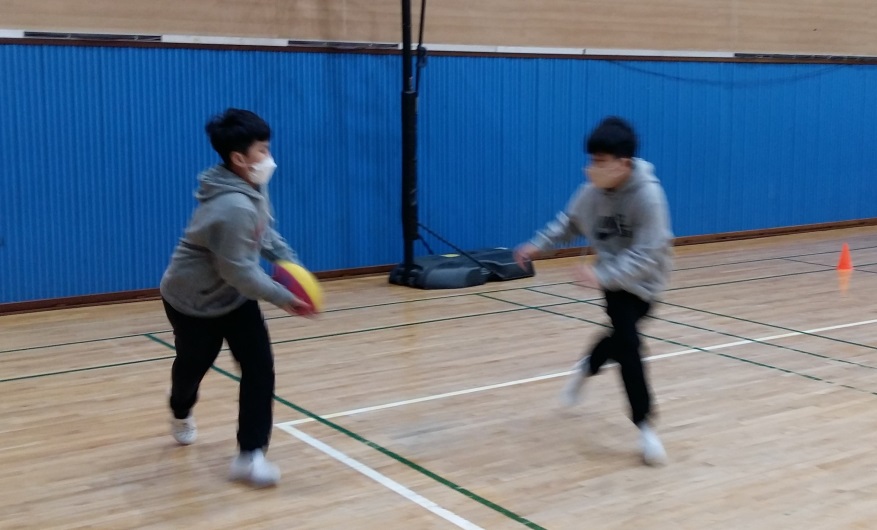 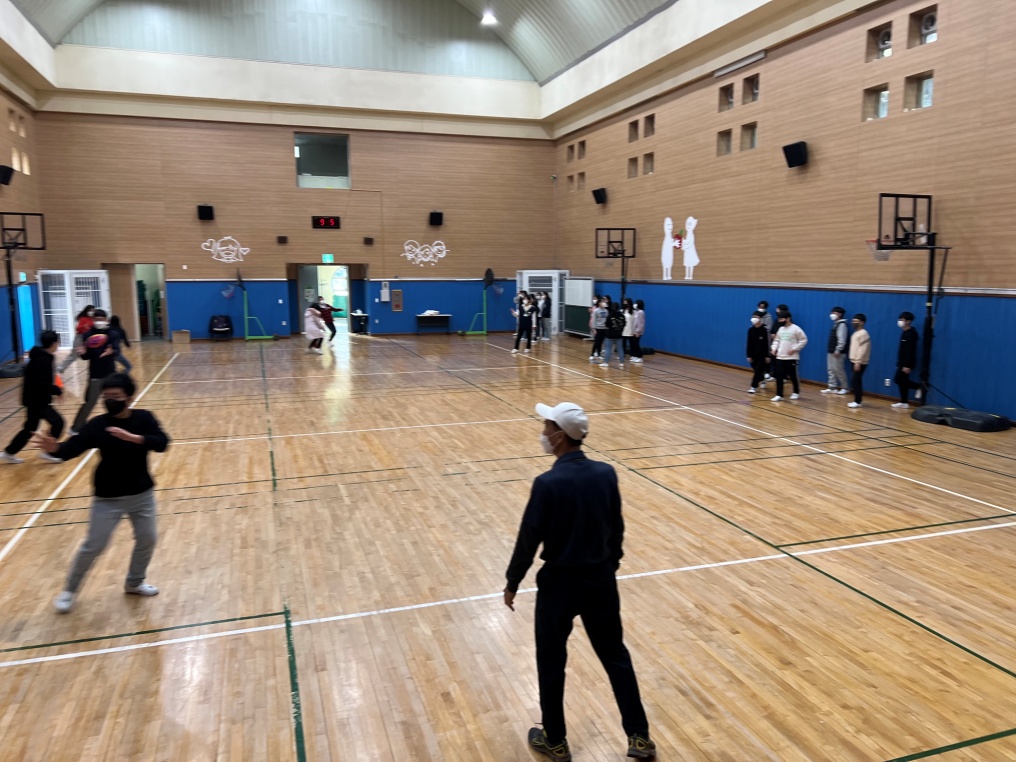 